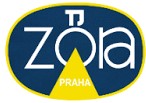 NĚŽNÉ TÓNY JARNÍ STŘELBY 2024 28. ROČNÍKP R O P O Z I C EKVALIFIKAČNÍHO ZÁVODU V SIMULOVANÉ ZVUKOVÉ STŘELBĚTermín konání:	Neděle 17. března 2024 od 9:00 hodin  			Místo konání:	Hotel Oáza, Jeremenkova 1835/106, Praha 4 Pořadatel:		TJ Zora Praha, z.s., ČSZPS Ředitel závodu:	Eva Pechová, mobil: 603 337852, e-mail: pechova.e@volny.czRozhodčí:	Hlavní rozhodčí Tomáš Trnka, mobil: 732 542 553, 	e-mail: Tomas.Trnk@email.czHospodářka:	Taťána  Polnarová, mobil: 723 237 005,           	e-mail: tjzora@braillnet.cz Druh soutěže:	Kvalifikační závody pro Mistrovství ČR, Českomoravský pohárPřihlášení:	Do pátku 8. března 2024 na e-mail: tjzora@braillnet.cz posílejte přihlášku, která bude obsahovat: jméno střelce, oddíl, zrakovou klasifikaci, počet doprovázejících osob, počet požadovaných obědů.Kategorie:		1.) Muži, klasifikace B1 - B3 - otevřený závod (od 15 let) 			2.) Ženy, klasifikace B1 - B3 - otevřený závod (od 15 let) 			3.) Smíšené týmové dvojice, klasifikace B1 – B3  			4.) Ostatní - muži a ženy – vložený závod Prezence:		V den závodu 17. března 2024 Startovné:		250 Kč včetně příspěvku ve výši 150 Kč na oběd, doprovod platí 			pouze oběd (150 Kč).Podmínky účasti:	1.) Otevřené závody mužů a žen klasifikace B1 - B3 - předložení členského průkazu ČSZPS a platného potvrzení od lékaře nebo prohlášení o zdravotní způsobilosti                                            	2.) Vložený závod – bez formálních podmínekHodnocení:	Pořadí určuje vyšší počet dosažených bodů na desetiny, v případě shody na prvních třech místech následuje rozstřel bez nástřelu na tři výstřely. V případě shody následuje rozstřel po jedné ráně až do rozhodnutí, od čtvrtého místa se zachovává dělené pořadí.Protesty: 	Do 10 minut od vyhlášení výsledků s vkladem 100,- Kč do rukou hlavního rozhodčího.Ocenění:	Závodníci na 1. - 3. místě     v jednotlivých kategoriích obdrží medaili a diplom, věcnou cenou budou závodníci oceněni dle možností pořadatele.Pravidla:	Střílí se dle pravidel SZS, Disciplinárního řádu ČSZPS a Antidopingového programu ČSZPS.	Střelec je povinen mít vlastní neprůhledné brýle. Výstřel uskutečněný při kontaktu s asistentem bude zrušen bez nároku na opravu. Na tuto chybu upozorní střelec, případně asistent rozhodčího nebo zapisovatele.Puška: 	Optická puška vsedě/vleže – oba lokty opřené o podložku, 10 ran, 30 sekund na ránu. Závodník má nárok na 3 zkušební výstřely před položkou, v položce může být naveden na střed terče nanejvýš 3x. Kvalifikační limit je umístění do 10. místa.Pistole:	Dvě kola po 10 ranách ze střeleckého stanoviště 3 metry od terče. Čas míření na jednu ránu je 1 minuta. Při překročení tohoto časového limitu je výsledek výstřelu nula. Každý závodník má nárok na 3 zkušební výstřely v každém kole. Při každém soutěžním pokusu navádí asistent závodníka na střed terče. Všichni závodníci střílí s pažemi bez opory. Soutěží se na dvou trenažérech - stanovištích. Střelec musí absolvovat závod na obou trenažérech – stanovištích bezprostředně za sebou (10 ran T1 a 10 ran T2). Kvalifikační limit je 160 bodů pro ženy, 175 bodů pro muže a 335 bodů pro dvojice.Důležitá upozornění pro účastníky soutěže:   Doping:Všichni sportovci, členové ČSZPS, účastníci jakékoli aktivity organizované, konané, svolané nebo schválené ČSZPS, jsou mimo jiné povinni se řídit ustanoveními plynoucími ze "Směrnice pro kontrolu a postih dopingu ve sportu v ČR“.Tato směrnice je dostupná např. na webu ČSZPS v sekci „Antidoping“: http://www.sport-nevidomych.cz/index.php?page=antidopingZakázané látky např. zde: http://www.antidoping.cz/zakazane_prostredky_leky.php  Předpokládaný průběh závodu: Od 9:00 hod. prezence a závod Vyhlášení výsledků proběhne po ukončení závodu. Předpokládaný konec závodu v 17:00 hod.Časový plán se může změnit podle počtu přihlášených účastníků.Stravování: 	V restauraci hotelu Oáza. Důležité:	V areálu sportoviště je zakázáno kouřit, zákaz se vztahuje i na elektronické cigarety.                          Doprava:	Metrem trasy C směr Háje jeďte do stanice Budějovická. Vyjděte po pevných   schodech do vestibulu metra, odbočte vlevo na schodiště, kterým se dostanete přímo na zastávku autobusu č. 118 směr Smíchovské nádraží. Vystupte na druhé zastávce „Na Strži“ v ulici Jeremenkova. Vraťte se po chodníku Jeremenkovy ulice asi 50 m v protisměru, přejděte po přechodu ulici V Rovinách, dejte se napravo na světelnou křižovatku a přejděte ulici Jeremenkovu, po které jste autobusem přijeli a hned za přechodem se dejte zase vpravo po chodníku ulice Jeremenkovy a dojdete po asi 100 metrech k šesti schodům, které budete mít po levé ruce a po nich vejděte do areálu hotelu Oáza.  V ulici Na Strži a v Olbrachtově staví ještě autobus č. 193.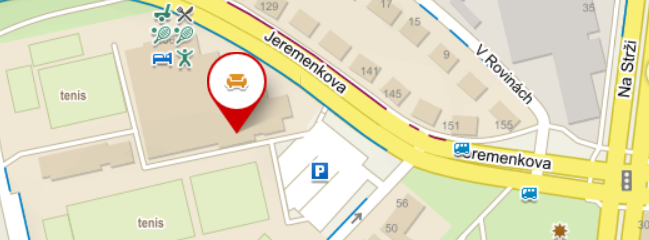 Pořadatel si vyhrazuje právo k případným změnám v programu soutěže vedoucím k jejímu hladkému průběhu.Za pořádající TJ ZORA Praha, z.s.Eva Pechová – ředitelka závoduTento projekt je realizován za finanční podpory NF ČR Světluškaa Národní sportovní agentury.Velice si této podpory vážíme a děkujeme!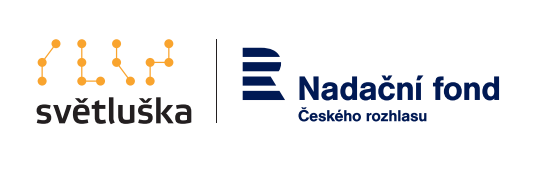 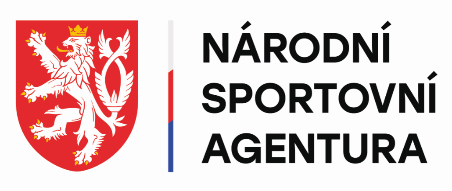 